	Заведующая аспирантурой и докторантурой Института проблем региональной экономики РАН к.э.н. Назарова Евгения Андреевна приняла участие в вебинаре «Расчет значений государственных услуг в сфере высшего и среднего профессионального образования для формирования государственного задания на 2021 год и плановый период 2022 и 2023 годов», который состоялся в онлайн формате 18 ноября 2020 г. Вебинар проводился Министерством науки и высшего образования Российской Федерации и был посвящен включению в государственные задания государственных услуг, рассмотрению нормативно-правовой базы и методике расчета значений государственных заданий на 2021 год и плановый период 2022 и 2023 годов.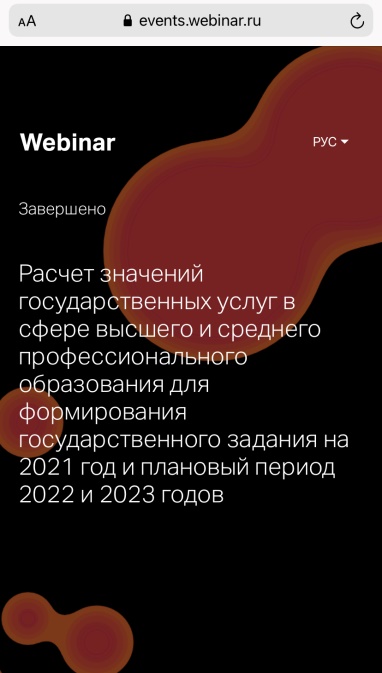 